 ZAWODY KLUBOWE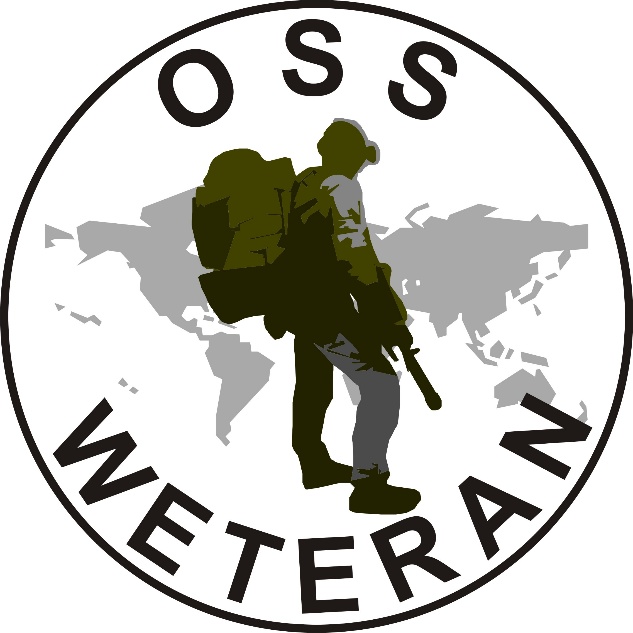 KOMUNIKAT KLASYFIKACYJNYCEL ZAWODÓWIntegracja środowiska strzeleckiego. Doskonalenie umiejętności strzeleckich.Rywalizacja sportowa.Popularyzacja sportu strzeleckiego.Upowszechnienie kultury fizycznej i sportu.ORGANIZATOR ZAWODÓW 	Opolskie Stowarzyszenie Strzeleckie „WETERAN” im. Płk. Piotra Wysockiegoul. Spychalskiego 17/1245-716 Opolee-mail: oss.weteran.opole@gmail.com TERMIN I MIEJSCE ZAWODÓW	20.06.2020 r. od godz. 9.00 do godz. 16.00	Strzelnica Zakładu Karnego w Strzelcach Opolskie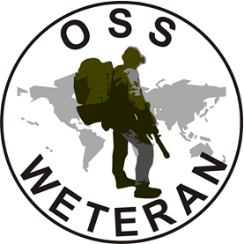 PROTOKÓŁ NR 1Konkurencja nr 1  – Psp/25m- Pistolet centralnego zapłonu -10 strzałówPROTOKÓŁ NR 2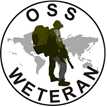 Konkurencja nr 2 – Ksp/50m Karabin bocznego zapłonu -10 strzałów stojącPROTOKÓŁ NR 3Konkurencja nr 3 – Ksp/50m Karabin bocznego zapłonu -10 strzałów klęczącPROTOKÓŁ NR 4Konkurencja nr 4 – Ksp/50m Karabin bocznego zapłonu -10 strzałów leżącPROTOKÓŁ NR 5Konkurencja nr 5 – Sgł/75m Strzelba gładkolufowa-5 strzałówOBSADA SĘDZIOWSKA: KOMUNIKAT zawiera 5 protokołówProtokół Nr 1 – Konkurencja - 25m- Pistolet centralnego zapłonu -10 strzałów,Protokół Nr 2 – Konkurencja - 50m- Karabin bocznego zapłonu- 10 strzałów stojąc,Protokół Nr 3 – Konkurencja - 50m- Karabin bocznego zapłonu- 10 strzałów klęcząc,Protokół Nr 4 – Konkurencja - 50m- Karabin bocznego zapłonu- 10 strzałów leżąc,Protokół Nr 5 – Konkurencja - 75m- Strzelba gładkolufowa -5 strzałów.POSTANOWIENIA KOŃCOWE:Zawody zostały zgłoszone do Opolskiego Związku Strzelectwa Sportowego na 2020 rok.Zawody zostały przeprowadzone w dniu 20.06.2020 roku na Strzelnicy Zakładu Karnego                        w Strzelcach Opolskich.Zawody odbyły się zgodnie z przepisami bezpieczeństwa i Regulaminem Zawodów.W protokołach z zakończonych konkurencji liczba sklasyfikowanych zawodników była zgodnaze stanem faktycznym. Protestów nie wnoszono.L.p.Nazwisko i imięKlubWynikXZAHAJKIEWICZ ŁukaszHUZAR LOK Opole85KĘDZIERSKI DariuszPASJONAT Opole81KASS WaldemarHUSARZ Tułowice801MAZUR KacperHUZAR LOK Opole751LEŚNIAK KrzysztofWETERAN Opole75SIEPETOWSKI MarekWETERAN Opole74KORZANOWSKI ŁukaszWETERAN Opole731NIEMECZEK AlanWETERAN Opole71WIĄCEK MarekWETERAN Opole70KĘDZIERSKA JoannaPASJONAT Opole70 (/,9,9,8)SIEPETOWSKA AnnaWETERAN Opole70 (/,9,8,8)KUMOREK AdamPASJONAT Opole70 (9,9,8,8)KANIA MichaelPASJONAT Opole70 (9,8,8,8)BARSKA AnnaWETERAN Opole67PAWLIK PawełWETERAN Opole62SZYMAŃSKI WojciechWETERAN Opole60KOŹLIK MarcinWETERAN Opole55MAJEWSKI FilipHUZAR LOK Opole54WŁODARCZYK AndrzejWETERAN Opole50DALEKI JacekWETERAN Opole49BARSKI BogdanWETERAN Opole48 (/,9,6,6)SAPETA Rafał HUZAR LOK Opole48 (8,7,7,6)KOWALCZYK SławomirWETERAN Opole45DALEKI SebastianWETERAN Opole42LEWANDOWSKI GrzegorzWETERAN Opole36KRZYŻ GrzegorzWETERAN Opole26KĘDZIERSKA PaulinaHUZAR LOK Opole22DALEKA BeataWETERAN Opole21L.p.Nazwisko i imięKlubWynikXLEWANDOWSKI GrzegorzWETERAN Opole912KĘDZIERSKI DariuszPASJONAT Opole91ZAHAJKIEWICZ ŁukaszHUZAR LOK Opole85 (9)1KANIA MichaelPASJONAT Opole85 (5)1MAJEWSKI FilipPASJONAT Opole842MAZUR KacperHUZAR LOK Opole81KOŹLIK MarcinWETERAN Opole79NIEMECZEK AlanWETERAN Opole781DALEKI SebastianWETERAN Opole77WIĄCEK MarekWETERAN Opole76 (/,9,9,8)BARSKI BogdanWETERAN Opole76 (9,9,9,8)KUMOREK AdamPASJONAT Opole74KORZANOWSKI ŁukaszWETERAN Opole73LEŚNIAK KrzysztofWETERAN Opole72 (/,9,9,8)SAPETA RafałHUZAR LOK Opole72 (/,9,8,8)PAWLIK PawełWETERAN Opole72 (9,8,8,8)DALEKI JacekWETERAN Opole70 (/,9,9,8)KĘDZIERSKA JoannaPASJONAT Opole70 (9,9,9,9)KRUPA-WALKOWIAK MarcinWETERAN Opole70 (9,8,8,8)SIEPETOWSKI MarekWETERAN Opole64SIEPETOWSKA AnnaWETERAN Opole62WŁODARCZYK AndrzejWETERAN Opole61KASS WaldemarHUSARZ Tułowice60BARSKA AnnaWETERAN Opole50KĘDZIERSKA PaulinaHUZAR LOK Opole48DALEKA BeataWETERAN Opole45SZYMAŃSKI WojciechWETERAN Opole14L.p.Nazwisko i imięKlubWynikXLEWANDOWSKI GrzegorzWETERAN Opole942KOŹLIK MarcinWETERAN Opole89KĘDZIERSKI DariuszPASJONAT Opole881WŁODARCZYK AndrzejWETERAN Opole84MAZUR KacperHUZAR LOK Opole831SZYMAŃSKI WojciechWETERAN Opole82LEŚNIAK KrzysztofWETERAN Opole811NIEMECZEK AlanWETERAN Opole81ZAHAJKIEWICZ ŁukaszHUZAR LOK Opole803PAWLIK PawełWETERAN Opole801KUMOREK AdamPASJONAT Opole80 (/,9,9,9)KRUPA- WALKOWIAK MarcinWETERAN Opole80 (9,9,9,8)BARSKI BogdanWETERAN Opole79KANIA MichaelPASJONAT Opole781DALEKI SebastianWETERAN Opole771KORZANOWSKI ŁukaszWETERAN Opole77KĘDZIERSKA PaulinaHUZAR LOK Opole721SAPETA RafałHUZAR LOK Opole72WIĄCEK MarekWETERAN Opole711DALEKI JacekWETERAN Opole71MAJEWSKI FilipPASJONAT Opole681SIEPETOWSKA AnnaWETERAN Opole64SIEPETOWSKI MarekWETERAN Opole63BARSKA AnnaWETERAN Opole62DALEKA BeataWETERAN Opole60KĘDZIERSKA JoannaPASJONAT Opole45KASS WaldemarHUSARZ Tułowice35L.p.Nazwisko i imięKlubWynikXLEWANDOWSKI GrzegorzWETERAN Opole997KOŹLIK MarcinWETERAN Opole95 (X,X,/,/,/,/)2NIEMECZEK AlanWETERAN Opole95 (X,X,/,/,/,9)2LEŚNIAK KrzysztofWETERAN Opole932KĘDZIERSKI DariuszPASJONAT Opole93 (/)1MAZUR KacperHUZAR LOK Opole93 (8)1KRUPA- WALKOWIAK MarcinWETERAN Opole911ZAHAJKIEWICZ ŁukaszHUZAR LOK Opole893KĘDZIERSKA JoannaPASJONAT Opole891KĘDZIERSKA PaulinaHUZAR LOK Opole882WŁODARCZYK AndrzejWETERAN Opole881SZYMAŃSKI WojciechWETERAN Opole88BARSKI BogdanWETERAN Opole86MAJEWSKI FilipPASJONAT Opole82PAWLIK PawełWETERAN Opole79KUMOREK AdamPASJONAT Opole782KANIA MichaelPASJONAT Opole77SAPETA RafałHUZAR LOK Opole76BARSKA AnnaWETERAN Opole75 (9,9,9,8)KORZANOWSKI ŁukaszWETERAN Opole75 (8,8,8,8)SIEPETOWSKI MarekWETERAN Opole731WIĄCEK MarekWETERAN Opole69DALEKI SebastianWETERAN Opole69DALEKA BeataWETERAN Opole68 (9,9,8,8)SIEPETOWSKA AnnaWETERAN Opole68 (9,9,8,7)KASS WaldemarHUSARZ Tułowice67 (/,/,/,8)DALEKI JacekWETERAN Opole67 (9,8,8,8,7)L.p.Nazwisko i imięKlubWynikXKANIA MichaelPASJONAT Opole45KUMOREK AdamPASJONAT Opole43MAJEWSKI FilipPASJONAT Opole41DALEKI JacekWETERAN Opole40 (/,8,8)BARSKI BogdanWETERAN Opole40 (/,8,7)KĘDZIERSKI DariuszPASJONAT Opole38KOŹLIK MarcinWETERAN Opole35SIEPETOWSKA AnnaWETERAN Opole34SIEPETOWSKI MarekWETERAN Opole31NIEMECZEK AlanWETERAN Opole30 (9,8,7)ZAHAJKIEWICZ ŁukaszHUZAR LOK Opole30 (8,8,7)LEŚNIAK KrzysztofWETERAN Opole26KĘDZIERSKA JoannaPASJONAT Opole25KASS WaldemarHUSARZ Tułowice23DALEKI SebastianWETERAN Opole17KĘDZIERSKA PaulinaHUZAR LOK Opole14SAPETA RafałHUZAR LOK Opole13KRUPA- WALKOWIAK MarcinWETERAN Opole9KORZANOWSKI ŁukaszWETERAN Opole6Sędzia Główny Zawodów:BARSKI Bogdan- sędzia II klasyObserwator OZSS:SAPETA Rafał- sędzia II klasySGO karabin 50mWŁODARCZYK Andrzej- sędzia II klasy (strzelectwo sportowe)SGO pistolet 25mLEWANDOWSKI Grzegorz- sędzia II klasy (strzelectwo sportowe)SGO strzelba 75mLEŚNIAK Krzysztof- sędzia II klasy (strzelectwo sportowe)Sędzia stanowiskowyWIĄCEK Marek- sędzia II klasy (strzelectwo sportowe)Sędzia stanowiskowyDALEKI Jacek- sędzia III klasy (strzelectwo sportowe)Sędzia stanowiskowyKASS Waldemar- sędzia III klasy (strzelectwo sportowe)Sędzia stanowiskowySZYMAŃSKI Wojciech- sędzia III klasy (strzelectwo sportowe)Przewodniczący RTSBARSKA Anna- sędzia II klasy (strzelectwo sportowe)Sędzia RTS/ Biuro zawodówDALEKA Beata- sędzia III klasy (strzelectwo sportowe)OBSERWATOR OZSS:SAPETA RafałPRZEWODNICZĄCY KOMISJI RTSBARSKA Anna